COMUNITA’ “FIAT! TOTUS TUUS”RITIRI PER IL PRIMO ANNUNCIO SULDONO DELLA DIVINA VOLONTA’CHIESA MADONNA DELLE GRAZIECITTADELLA MARIANA E DI P. PIO - SESSANO DEL MOLISE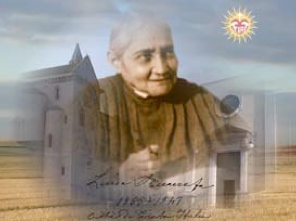 RITIRI DI UNA GIORNATA PER fratelli e sorelle che DESIDERANO INIZIARE IL CAMMINO SPIRITUALE DELLA VITA NELLA DIVINA VOLONTA’ANNO DEL SIGNORE 2019DOMENICA 24 MARZODOMENICA 19 MAGGIODOMENICA 16 GIUGNODOMENICA 21 LUGLIODOMENICA 15 SETTEMBREDOMENICA 17 NOVEMBREPROGRAMMAOre 10.00	AccoglienzaOre 10.15	Pregare nella Divina VolontàOre 10.30	MeditazioneOre 12.30	AngelusOre 13.00	Pranzo al ristorante - Menù fissoOre 15.15	Coroncina della Divina MisericordiaOre 15.30	MeditazioneOre 16.45	PausaOre 17.00	Santo RosarioOre 18.00	Santa Messa, segue Adorazione EucaristicaOre 20.30	Partenza    								                            In Voluntate Dei!      			   	                                             Il Responsabile Generale          			     	                                    Fra Pio Maria CiampiPer info sulla Comunità Fiat! Totus Tuus:Sito web: www.fiat-totustuus.org - Pagina facebook: www.facebook.com/Fiat-Totus-TuusPer motivi organizzativi chi desidera partecipare deve confermare la presenza, telefonando entro il mercoledì precedente a Concetta Buccione - cell 3396967271.